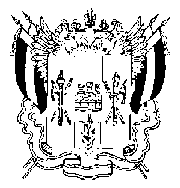 ТЕРРИТОРИАЛЬНАЯ ИЗБИРАТЕЛЬНАЯ КОМИССИЯГ. ТАГАНРОГАПОСТАНОВЛЕНИЕ23 июня 2017 г.				    		                                       № 41- 9 г. ТаганрогО порядке проведения случайной выборки подписей избирателей собранных в поддержку  выдвижения (самовыдвижения) кандидатов в депутаты  Городской Думы города Таганрога.В соответствии со статьями 37, 38 Федерального закона  от 12.06.2002г № 67-ФЗ «Об основных гарантиях избирательных прав и права на участие в референдуме граждан Российской Федерации», статьями 29, 32 Областного закона «О выборах и референдумах в Ростовской области» (далее – Областной закон), Методическими рекомендациями по приему и проверке подписных листов с подписями избирателей в поддержку выдвижения (самовыдвижения) кандидатов на выборах, проводимых в субъектах Российской Федерации, утвержденными постановлением Центральной избирательной комиссии Российской Федерации от 13.06.2012 № 128/986-6, Методическим рекомендациям по приему и проверки подписных листов в поддержку выдвижения (самовыдвижения) кандидатов, выдвижения муниципальных списков кандидатов на выборах депутатов представительных органов муниципальных образований в Ростовской области», утвержденными постановлением Избирательной комиссией Ростовской области  от 07.06.2017г № 173-02, территориальная избирательная комиссия ПОСТАНОВИЛА:1. Утвердить Порядок проведения случайной выборки  подписей избирателей собранных в поддержку  выдвижения (самовыдвижения) кандидатов в депутаты  Городской Думы города Таганрога (Приложение).
2. Разместить настоящее постановление на сайте Территориальной избирательной комиссии города Таганрога в информационно-телекоммуникационной сети «Интернет».3. Контроль за исполнением настоящего постановления возложить на председателя Территориальной избирательной комиссии г. Таганрога
М.А. Дмитриева.Председатель комиссии						М.А. ДмитриевСекретарь комиссии							Т.А. Токарева